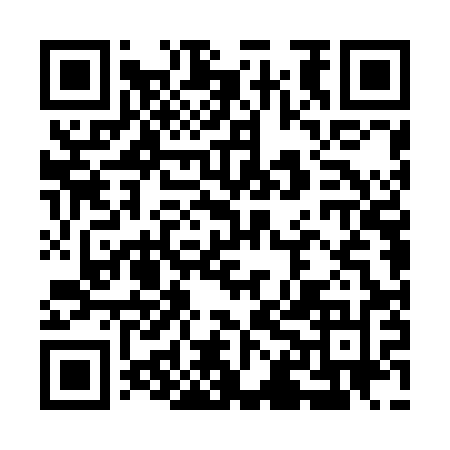 Ramadan times for Abriola, ItalyMon 11 Mar 2024 - Wed 10 Apr 2024High Latitude Method: Angle Based RulePrayer Calculation Method: Muslim World LeagueAsar Calculation Method: HanafiPrayer times provided by https://www.salahtimes.comDateDayFajrSuhurSunriseDhuhrAsrIftarMaghribIsha11Mon4:444:446:1412:074:146:006:007:2512Tue4:424:426:1312:064:156:016:017:2613Wed4:404:406:1112:064:166:026:027:2714Thu4:394:396:0912:064:166:036:037:2815Fri4:374:376:0812:064:176:046:047:3016Sat4:354:356:0612:054:186:056:057:3117Sun4:334:336:0512:054:196:066:067:3218Mon4:324:326:0312:054:206:076:077:3319Tue4:304:306:0112:044:216:086:087:3420Wed4:284:286:0012:044:216:096:097:3521Thu4:264:265:5812:044:226:106:107:3622Fri4:254:255:5612:034:236:116:117:3823Sat4:234:235:5512:034:246:126:127:3924Sun4:214:215:5312:034:246:136:137:4025Mon4:194:195:5112:034:256:146:147:4126Tue4:174:175:5012:024:266:156:157:4227Wed4:164:165:4812:024:276:166:167:4428Thu4:144:145:4612:024:276:186:187:4529Fri4:124:125:4512:014:286:196:197:4630Sat4:104:105:4312:014:296:206:207:4731Sun5:085:086:421:015:307:217:218:491Mon5:065:066:401:005:307:227:228:502Tue5:045:046:381:005:317:237:238:513Wed5:035:036:371:005:327:247:248:524Thu5:015:016:351:005:327:257:258:545Fri4:594:596:3312:595:337:267:268:556Sat4:574:576:3212:595:347:277:278:567Sun4:554:556:3012:595:347:287:288:578Mon4:534:536:2912:585:357:297:298:599Tue4:514:516:2712:585:367:307:309:0010Wed4:494:496:2612:585:367:317:319:01